  FOOMKA CODSIGA DAABACAN EE 2018-19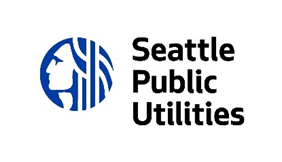   Deeqda Isku dhiganta ee Bulshooyin Qashinka-Xorta ka ahTilmaamaha la raacayo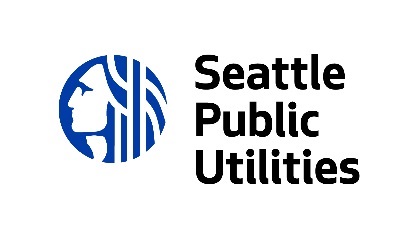 Codsiyada waa in la helaa muddo aan ka dambeyn 
5:00 galabnimo Jimcaha, Febraayo 23, 2018.Akhri Tilmaamaha la raacayo ka hor inta aadan buuxin codsigaaga.Go'aanso haddii aad rabto in aad soo gudbiso Foomka Codsiga Daabacan ama Codsiga Fiidiyowga ah. Loogu talagalay Foomka Codsiga Daabacan:Dhammeystir Foomka Codsiga Daabacan:Codsiyada waa in kambiyuutarka lagu qoraa, ma aha in gacanta lagu qoro. Codsiyada waxaa lagu soo gudbin karaa luqadda aad doorbidayso.  SPU ayaa bixin doonta turjumaad/fasiraad. Foomkaaga Codsiga ee aad dhammeystirtay waa in aanu ka badnaanin 7 bog (kuma jiraan bogga Tilmaamaha la raacayo ama Foomka Miisaaniyadda).  Haddii aad soo gudbiso codsi ka badan 7 bog, markaa kooxda dib u eegistuma akhriyi doonaan wixii ka baxsan bogga 7. Dhammeystir Foomka Codsiga Miisaaniyadda. Isku keen xirmada codsigaaga ee aad dhammeystirtay, oo ay ka mid yihiin:Foomka Codsiga Daabacan (Waa la iskaga baahan yahay) – maaha in uu ka badnaado 7 bogFoomka Codsiga Miisaaniyadda (Waa la iskaga baahan yahay)Qiyaasaha qiimaha ee loogu talagalay kharashyada ee ku qoran miisaaniyadda (Waajib maaha) Sawirrada ama khariidadaha taageeraya soo jeedinta mashruucaaga (Waajib maaha)Warqadaha taageerada waxaa laga codsan karaa dadka sida kama dambeysta ah loo soo xusho. Ha ku soo 
darin codsigaaga.Soo gudbi xirmada codsigaaga ee aad dhammeystirtay muddo aan ka dambeyn 5:00 galabnimo 
Febraayo 23, 2018:Xirmada aad dhammeystirtay email ugu dir wastefreegrants@seattle.govAMABoosta ugu dir ama nuqul daabacan u keen: SPU Waste-Free Communities Matching GrantSeattle Municipal Tower700 5th Ave, Suite 4600P.O. Box 34027Seattle, WA 98124-4027FOR INTERNAL USE ONLY (FOR INTERNAL USE ONLY)Foomkaaga codsiga ee aad dhammeystirtay waa in aanu ka badnaanin 7 bog (kuma jiraan bogga Tilmaamaha la raacayo). Kooxda dib u eegistu waxay akhriska ku joojin doontaa boggaga 7.Macluumaadka MashruucaMacmuulaadka CodsigaLacagaha Deeqda ee La codsadaySoo jeedinta MashruucaFoomkaaga codsiga ee aad dhammeystirtay waa in aanu ka badnaanin 7 bog (kuma jiraan bogga Tilmaamaha la raacayo). Kooxda dib u eegistu waxay akhriska ku joojin doontaa boggaga 7.Tracking #:Date received:Luqadda Codsiga (tusaale, Ingiriisi, Isbaanish, iwm.)Magaca MashruucaTaariikhda Bilowga Mashruucawaxaa laga yaabaa in uu bilaabmo Luulyo-Sibtambar 2018Taariikhda Dhammaadka Mashruucama ah in uu ka dambeeyo 12 bilood taariikhda ka dib taariikhda bilowga mashruuca Goobta uu mashruucu ku dhici doono (tusaale, xaafadda, magaca ganacsiga, magaca dhismaha, iwm.). Soo raaci cinwaanka jidka iyo zip code-ka haddii mashruucu ka dhici doono meel gaar ah.Magaca Codsiga, Ganacsiga ama UrurkaCinwaanka BoostaMagaalada, Gobolka, Zip Code-kaQofka Lagala Xiriirayo MashruucaBooska ShaqoCinwaanka E-mail-kaLambarka Telefoonka la DoorbidayoCalaamaddee dhammaan qaybaha sharaxaya codsadaha.Calaamaddee dhammaan qaybaha sharaxaya codsadaha.󠄋 Hay’ad aan faa’iido doonka ahayn󠄋 Urur (sida daryeelka caafimaadka ama guryaha)󠄋 Kooxda bulshada & xaafadaha󠄋 Urur diinta ku salaysan󠄋 Ganacsiga󠄋 Barnaamijka dhallinyarada ama carruurta󠄋 Dugsi, kulliyad ama jaamacad󠄋 Qofka da’diisu ka yar tahay 18 ama ka weyn tahay󠄋 Kuwo kale (fadlan qor): FORMTEXT 󠄋 Waan dhammesytiray oo ku soo lifaaqay FOOMKA MIISAANIYADDA 󠄋 Waan dhammesytiray oo ku soo lifaaqay FOOMKA MIISAANIYADDA 󠄋 Waan dhammesytiray oo ku soo lifaaqay FOOMKA MIISAANIYADDA Lacagaha Deeqda ee La codsaday (maaha in ay ka badato $15,000)$     Isku dhiganta (waa in ay ugu yaraan ahaataa 50% ee Lacagaha Deeqda ee La codsaday)$     1. Shuruudaha MashruucaMashaariicda deeqdu waa in buuxiyaan mid ama ka badan shuruudaha la iskaga baahan ee soo socda. Calaamaddee dhammaan kuwa khuseeya mashruucaaga.Mashruucani wuxuu noqon doonaa:󠄋 Mid fikrad cusub keena: tijaabi ama sii kordhi habab ama farsamooyin cusub󠄋 Mid ay ku lug yeelan doonaan mid ama ka badan ee bulshooyinka soo socota:bulshooyinka midabyada kala duwan leh, muhaajiriinta, qoxootiga, dakhliga hoose leh, dadka naafada ah, waayeelka, dhallinyarada waaweyn, dhallinyarada, carruurta, ganacsiyada yaryar. 󠄋 Mid caawiya bulshooyinka baahan: sida bixinta khayraad lacag la’aan ah ama qiime jaban leh ama tababar shaqo oo loogu talagalay bulshooyinka hoy la’aantu hayso ama dakhligoodu hooseeyo2. Sharraxaada MashruucaSharraxaad ka bixi mashruuca aad soo jeedisay, oo ay ku jiraan: Waxa aad rabto in aad sameysoSababta aad u rabto in aad sameysoSida mashruucaagu uga hortagayo qashinkaSida uu mashruucaaga wax uga qabanayo mid ama in ka badan ee shuruudaha la iskaga baahan yahay si uu noqdo 1) mid fikrad cusub keena, 2) mid ku lug yeesha bulshooyin gaar ah (fiiri su’aasha 1 ee korka), iyo/ama 3) mid caawiya bulshooyinka baahan3. Hawlaha MashruucaWaa maxay hawlaha iyo qorshayaasha gaarka ah ee aad isticmaali doonto si aad gaarto ujeedooyinkaaga mashruuca?4. Natiijooyinka MashruucaWaa maxay natiijooyinka aad ka filayso mashruucaaga? Soo raaci wax saameyn gaar ah oo qashinku leeyahay, faa'idooyinka bulshada, ama isbedelada kale ee aad filayso in aad aragto.5. Cabbiraada GuushaWaa maxay waxyaalaha ama qorshayaasha aad u isticmaali doonto si aad u cabbirto guusha mashruucaaga?6. Shaqaalaha MashruucaSidee baa mashruucaaga loogu shaqeyn doonaa? Soo raaci shaqaalaha lacagta qaata, tabarucayaasha, iyo bulshada iskaashigu ka dhexeeyo ee waqti ku bixin doonta.  Sidoo kale sharax in aqoonta ku habboon, xirfadaha, khibradaha shaqada ee la midka ah, iyo cilaaqaadka bulshada ee kooxdaada u keenayso mashruuca. 7. Ka qayb qaadashada BulshadaMiyay bulshooyinku uu saameeyay mashruucaaga ku lug yeelan doonaan qorshaynta iyo hirgelinta mashruuca? Haddii ay sidaas tahay, fadlan sharax sida ay tahay.8. Saameynta Muddada-DheerSidee baa mashruucaagu u sii wadi doonaa in uu uga hortaggo qashinka ka dib marka ay dhammaato deeqdu?Tusaale, mashruucaagu miyuu bulshada la wadaagi doonaa hababka iyo natiijooyinka si dadka kale u hirgelin karaan mashaariic la mid ah? Mise mashruucaagu wuxuu abuuri doono waxyaalo ay dadka kale u isticmaali karaan si looga hortaggo qashinka? Mise bulshada ayaa wax la bari doonaa si ay u sii wadaan si ay uga hortagaan qashinka?